AUSBILDUNGS-CHECKLISTE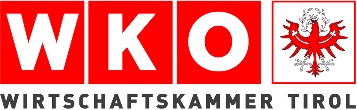 BBPText (kurz gefasst)GrobzieleBetriebsspezifischeFeinzieleAufgabe/ArbeitsanweisungQualität d. Aufgabenlösung Datum/Unterschrift